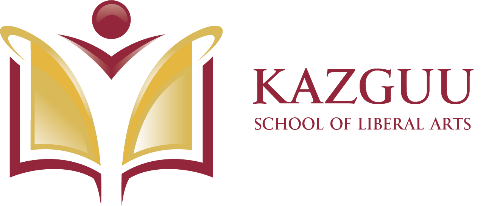 ВЫСШАЯ ГУМАНИТАРНАЯ ШКОЛАРекомендуемое количество кредитовдля специальности Казахский-Английский языки и Лингвистика                                                (2020 год поступления)срок обучения – 4 годаСұрақтарыңызды эдвайзерге b_kustubayeva@kazguu.kz корпоративтік пошта арқылы жіберуіңізді сұраймыз.При возникновении вопросов, свяжитесь с эдвайзером посредством корпоративной почты b_kustubayeva@kazguu.kzIf you have a question, please, contact your advisor via corporate e-mail b_kustubayeva@kazguu.kz .СеместрКод дисциплиныНаименование дисциплиныКредиты2 год обучения (курс)2 год обучения (курс)2 год обучения (курс)2 год обучения (курс)1Общеобразовательные дисциплиныОбщеобразовательные дисциплины21FKФизическая культура21Базовые дисциплины – обязательный (вузовский) компонентБазовые дисциплины – обязательный (вузовский) компонент301BFL 1202Базовый иностранный язык  ІII (B1-B2)101PKL 2205Фонетика казахского языка31LT 2206Стилистика текста (казахский язык)51KL 2207Процессы современной литературы51MSLEL 2209Морфология, синтаксис, лексикология (казахский язык)71ИТОГО В СЕМЕСТРИТОГО В СЕМЕСТР322Общеобразовательные дисциплиныОбщеобразовательные дисциплины22FKФизическая культура22Базовые дисциплины - обязательный (вузовский) компонентБазовые дисциплины - обязательный (вузовский) компонент202AE 2203Академический английский С152AE  2204Введение в языкознание (казахский язык)52HGKL 2211Функциональная грамматика казахского языка52MSLEL 2209Морфология, синтаксис, лексика (английский язык)52Профилирующие дисциплины - вузовский компонентПрофилирующие дисциплины - вузовский компонент102KLTM 2301Методика преподавания казахского языка52HTM 2310История методики преподавания иностранных языков - М452ИТОГО В СЕМЕСТРИТОГО В СЕМЕСТР32